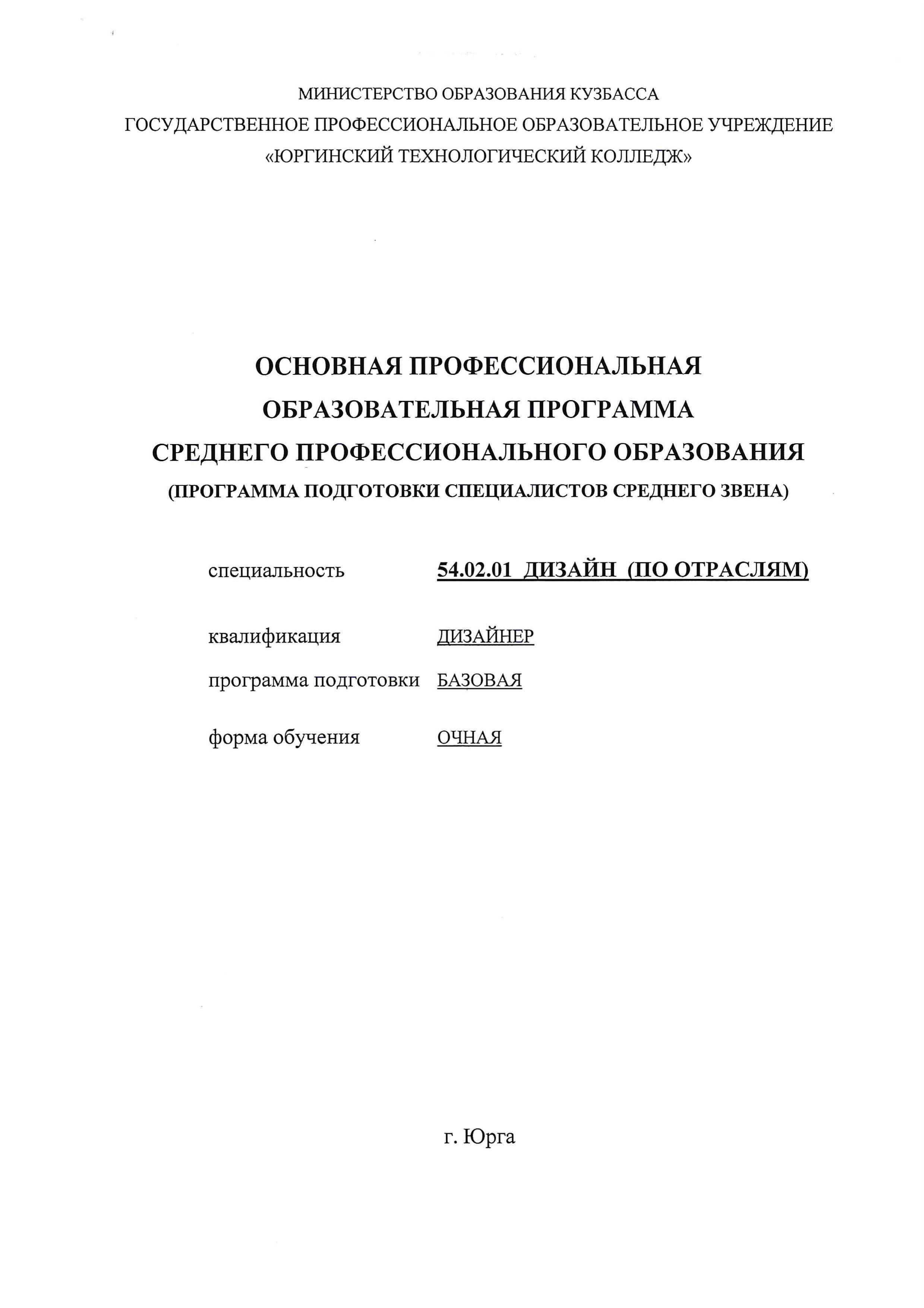 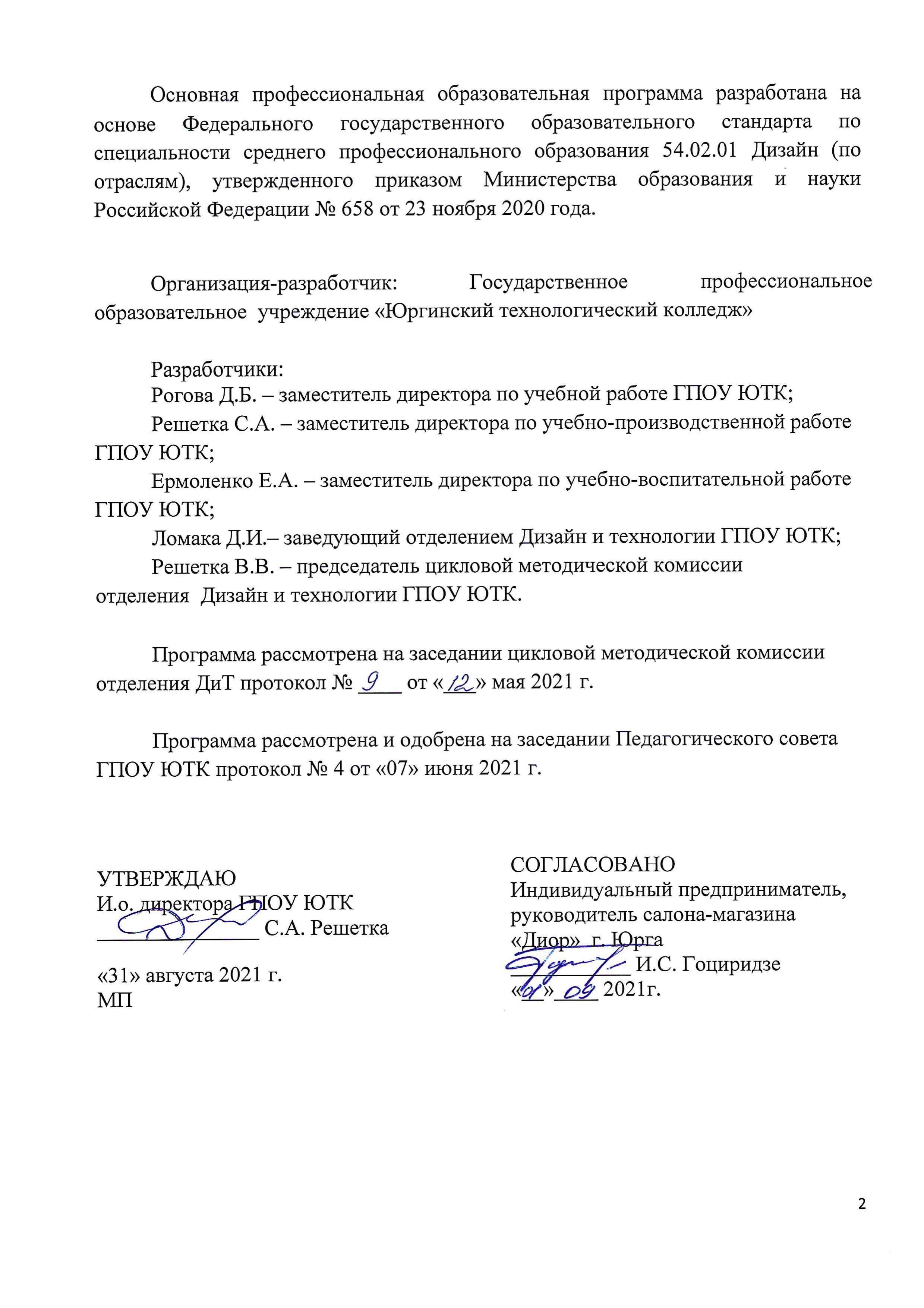 МИНИСТЕРСТВО ОБРАЗОВАНИЯ КУЗБАССАГОСУДАРСТВЕННОЕ ПРОФЕССИОНАЛЬНОЕ ОБРАЗОВАТЕЛЬНОЕ УЧРЕЖДЕНИЕ«ЮРГИНСКИЙ ТЕХНОЛОГИЧЕСКИЙ КОЛЛЕДЖ»ОСНОВНАЯ ПРОФЕССИОНАЛЬНАЯОБРАЗОВАТЕЛЬНАЯ ПРОГРАММАСРЕДНЕГО ПРОФЕССИОНАЛЬНОГО ОБРАЗОВАНИЯ(ПРОГРАММА ПОДГОТОВКИ СПЕЦИАЛИСТОВ СРЕДНЕГО ЗВЕНА)специальность 		54.02.01  ДИЗАЙН  (ПО ОТРАСЛЯМ)квалификация		ДИЗАЙНЕРпрограмма подготовки	БАЗОВАЯформа обучения		ОЧНАЯг. ЮргаОсновная профессиональная образовательная программа разработана на основе Федерального государственного образовательного стандарта по специальности среднего профессионального образования 54.02.01 Дизайн (по отраслям), утвержденного приказом Министерства образования и науки Российской Федерации № 658 от 23 ноября 2020 года.Организация-разработчик: Государственное профессиональное образовательное  учреждение «Юргинский технологический колледж»Разработчики:Рогова Д.Б. – заместитель директора по учебной работе ГПОУ ЮТК;Решетка С.А. – заместитель директора по учебно-производственной работеГПОУ ЮТК;Ермоленко Е.А. – заместитель директора по учебно-воспитательной работеГПОУ ЮТК;Ломака Д.И.– заведующий отделением Дизайн и технологии ГПОУ ЮТК;Решетка В.В. – председатель цикловой методической комиссии отделения  Дизайн и технологии ГПОУ ЮТК.Программа рассмотрена на заседании цикловой методической комиссииотделения ДиТ протокол № ____ от «___» мая 2021 г.Программа рассмотрена и одобрена на заседании Педагогического советаГПОУ ЮТК протокол № 4 от «07» июня 2021 г.УТВЕРЖДАЮИ.о. директора ГПОУ ЮТК_______________ С.А. Решетка«31» августа 2021 г.МПСОГЛАСОВАНОИндивидуальный предприниматель, руководитель салона-магазина «Диор»  г. Юрга___________ И.С. Гоциридзе«__»____ 2021г.СТРУКТУРА ОСНОВНОЙ ПРОФЕССИОНАЛЬНОЙ ОБРАЗОВАТЕЛЬНОЙ ПРОГРАММЫ ПОДГОТОВКИ СПЕЦИАЛИСТОВ СРЕДНЕГО ЗВЕНА 1. ОБЩИЕ ПОЛОЖЕНИЯ1.1. Паспорт основной профессиональной образовательной программыОсновная профессиональная образовательная программа  (ОПОП) специальности 54.02.01 Дизайн (по отраслям) реализуется ГПОУ ЮТК по программе базовой подготовки на базе основного общего образования. ОПОП  представляет собой систему документов, разработанную и утвержденную Колледжем с учетом требований регионального рынка труда на основе Федерального государственного образовательного стандарта специальности среднего профессионального образования (ФГОС СПО), утвержденного приказом Министерства образования и науки Российской Федерации №  1391 от «27» октября 2014 года.  ОПОП  регламентирует цель, ожидаемые результаты, содержание, условия и технологии организации образовательного процесса, оценку качества подготовки выпускника по  данной специальности и включает в себя  учебный план, рабочие программы дисциплин, профессиональных модулей,  производственной (преддипломной) практики и другие методические материалы, обеспечивающие качественную  подготовку обучающихся.ОПОП ежегодно пересматривается и обновляется в части содержания учебных планов, состава и содержания рабочих программ дисциплин, рабочих программ профессиональных модулей, программы производственной (преддипломной) практики, методических материалов, обеспечивающих качество подготовки обучающихся. ОПОП реализуется в совместной образовательной, научной, производственной, общественной и иной деятельности обучающихся и работников Колледжа.ИСПОЛЬЗУЕМЫЕ СОКРАЩЕНИЯСПО – среднее профессиональное образованиеОПОП – основная профессиональная образовательная программаППССЗ – программа подготовки специалистов среднего звена   УД – учебная дисциплинаПМ – профессиональный модульОК – общая компетенцияПК – профессиональная компетенцияМДК – междисциплинарный курсУП – учебная практика по получению первичных навыковПП – производственная практика по получении первичных навыковГИА – государственная итоговая аттестация1.2. Нормативные документы для разработки ОПОП ПССЗНормативно-правовые основы разработки программы подготовки специалистов среднего звена по специальности 54.02.01 Дизайн (по отраслям) - комплекс нормативно-методической документации, регламентирующий содержание, организацию и оценку качества подготовки обучающихся и выпускников по специальности 54.02.01 Дизайн (по отраслям). Нормативную основу разработки ОПОП по специальности 54.02.01 Дизайн (по отраслям)  составляют:1.3. Характеристика подготовки по ППССЗ1.3.1. Цель (миссия) ОПОП ОПОП имеет целью развитие у обучающихся личностных качеств, а также формирование общих  и профессиональных компетенций в соответствии с требованиями ФГОС СПО по данной  специальности. Целью ОПОП в области развития личностных качеств является формирование у студентов общих компетенций, способствующих их творческой активности, общекультурному росту и социальной мобильности:целеустремленности, организованности, трудолюбия, ответственности, самостоятельности, гражданственности, приверженности этическим ценностям,толерантности, настойчивости в достижении цели.Целью ОПОП в области обучения является формирование у студентовпрофессиональных компетенций, позволяющих выпускнику успешно работать в избранной сфере деятельности и быть устойчивым на рынке труда.Выпускник колледжа в результате освоения ОПОП специальности 54.02.01 Дизайн (по отраслям)  будет профессионально готов к деятельности по:- разработке художественно-конструкторских (дизайнерских) проектов промышленной продукции, предметно-пространственных комплексов.- техническому	исполнению	художественно конструкторских (дизайнерских) проектов в материале;- по контролю за изготовлением изделий в производстве в части
соответствия их авторскому образцу;- по организации работы коллектива исполнителей.- по выполнению работ по одной или нескольким профессиям рабочих, должностям служащих (приложение к ФГОС).Основная профессиональная образовательная программа ориентирована на реализацию следующих принципов:приоритет практикоориентированных знаний и умений выпускника;ориентация на развитие местного и регионального сообщества;формирование потребности к постоянному развитию и инновационной деятельности в профессиональной сфере, в том числе и к продолжению образования;деятельностный и практикоориентированнный характер учебной деятельности в процессе освоения основной образовательной программы;приоритет самостоятельной деятельности студентов;ориентация при определении содержания образования на запросы работодателей и потребителей;формирование готовности принимать решения и профессионально действовать в нестандартных ситуациях.1.3.2. Срок освоения ОПОП ПССЗНормативные сроки освоения основной профессиональной образовательной программы среднего профессионального образования базовой подготовки специальности  54.02.01 Дизайн (по отраслям) при очной форме получения образования и присваиваемая квалификация приводятся в таблице.Срок  освоения ОПОП СПО базовой подготовки по заочной форме получения образования увеличивается не более чем на один год.РЕАЛИЗАЦИЯ ОБЩЕОБРАЗОВАТЕЛЬНОЙ ПОДГОТОВКИОбщеобразовательный цикл ОПОП СПО по ППССЗ сформирован на основе Федерального государственного образовательного стандарта среднего (полного) общего образования, утвержденного приказом Минобрнауки РФ от 17.05.2012 №  413, в соответствии с письмом Минобрнауки России от 17.03.2015 № 06-259 «О направлении доработанных рекомендаций по организации получения среднего общего образования в пределах освоения образовательных программ среднего профессионального образования на базе основного общего образования с учетом требований федеральных государственных образовательных стандартов и получаемой профессии или специальности среднего профессионального образования» (далее – Рекомендации ФИРО), а также специфики специальности, которой овладевают обучающиеся.Основная образовательная программа в рамках требований ФГОС среднего общего образования в пределах реализации ООП СПО по ППССЗ ориентирована на достижение следующих целей:становление и развитие личности обучающегося в ее самобытности и уникальности, осознание собственной индивидуальности, появление жизненных планов, готовность к самоопределению;достижение выпускниками планируемых результатов: компетенций и компетентностей, определяемых личностными, семейными, общественными, государственными потребностями и возможностями обучающегося старшего школьного возраста, индивидуальной образовательной траекторией его развития и состоянием здоровья.Основная образовательная программа в рамках требований ФГОС среднего общего образования ориентирована на реализацию следующих задач:формирование российской гражданской идентичности обучающихся; сохранение и развитие культурного разнообразия и языкового наследия многонационального народа Российской Федерации, реализация права на изучение родного языка, овладение духовными ценностями и культурой многонационального народа России;обеспечение равных возможностей получения качественного среднего общего образования;обеспечение достижения обучающимися образовательных результатов в соответствии с требованиями, установленными Федеральным государственным образовательным стандартом среднего общего образования (далее – ФГОС СОО);обеспечение реализации бесплатного образования на уровне среднего общего образования в объеме основной образовательной программы, предусматривающей изучение обязательных учебных предметов, входящих в учебный план (учебных предметов по выбору из обязательных предметных областей, дополнительных учебных предметов, курсов по выбору и общих для включения во все учебные планы учебных предметов, в том числе на углубленном уровне), а также внеурочную деятельность;установление требований к воспитанию и социализации обучающихся, их самоидентификации посредством личностно и общественно значимой деятельности, социального и гражданского становления, осознанного выбора профессии, понимание значения профессиональной деятельности для человека и общества, в том числе через реализацию образовательных программ, входящих в основную образовательную программу;обеспечение преемственности основных образовательных программ среднего общего, профессионального образования; развитие государственно-общественного управления в образовании;формирование основ оценки результатов освоения обучающимися основной образовательной программы, деятельности педагогических работников, организаций, осуществляющих образовательную деятельность; создание условий для развития и самореализации обучающихся, для формирования здорового, безопасного и экологически целесообразного образа жизни обучающихся.Содержательный раздел реализации общеобразовательного цикла основной образовательной программы включает образовательные программы, ориентированные на достижение личностных, предметных и метапредметных результатов, в том числе:программу развития универсальных учебных действий при получении среднего общего образования;программы отдельных учебных дисциплин и курсов внеурочной деятельности;программу воспитания и социализации обучающихся при получении среднего общего образования, включающую такие направления, как духовно-нравственное развитие, воспитание обучающихся, их социализацию и профессиональную ориентацию, формирование экологической культуры, культуры здорового и безопасного образа жизни;программу коррекционной работы, включающую организацию работы с обучающимися с ограниченными возможностями здоровья и инвалидами.Организационный раздел реализации общеобразовательного цикла основной образовательной программы включает:учебный план реализации среднего общего образования в рамках общеобразовательного цикла учебного плана по специальности;план внеурочной деятельности, календарный учебный график;Срок освоения ППССЗ в очной форме обучения для лиц, обучающихся на базе основного общего образования, согласно требований ФГОС увеличивается на 52 недели.Нормативный срок освоения образовательной программы среднего общего образования в пределах реализации ППССЗ по специальности 54.02.01 Дизайн (по отраслям) составляет 1476 часов (при обязательной учебной нагрузке 36 часов в неделю), в том числе промежуточная аттестация - 2 недели (72 часа). При реализации образовательной программы среднего общего образования в пределах ОПОП СПО по ППССЗ (1курс), учебное время, отведенное на теоретическое обучение 1404 часа, распределяется следующим  образом:  на изучение общих общеобразовательных учебных дисциплин – 990 часов;  на изучение общеобразовательных учебных дисциплин по выбору из обязательных предметных областей - 300 часов, на изучение дополнительных учебных дисциплин предлагаемых образовательной организацией - 114 часов.Учебный план предусматривает изучение обязательных учебных дисциплин: "Русский язык", "Литература", "Иностранный язык", "Математика", "История", "Физическая культура", "Основы безопасности жизнедеятельности", "Астрономия". Учебные предметы по выбору из обязательных предметных областей включают: "Родная литература" - предметная область "Родной язык и родная литература";  "Информатика" - предметная область "Математика и информатика";  "Обществознание" - предметная область "Общественные науки", "Естествознание" - предметная область "Естественные науки".Дополнительные учебные дисциплины включают: учебная дисциплина "Мировая художественная культура" - введена в целях содйствия формированию образовательных результатов по профилю специальности; учебная дисциплина "Индивидуальное проектирование"  введена для подготовки студентов к выполнению индивидуального проекта. Выполнение индивидуального проекта предусматривается в течение 1 курса обучения по выбранной теме в рамках освоения дисциплины "Индивидуальное проектирование".Специальность 54.02.01 Дизайн (по отраслям) относится к гуманитарному профилю. Согласно гуманитарного профиля специальности предусматривается изучение 3 дисциплин на углубленном уровне: Русский язык, Литература, История.  Знания и умения, полученные студентами при освоении учебных дисциплин общеобразовательного цикла, углубляются и расширяются в процессе изучения учебных дисциплин ОПОП СПО (ППССЗ), таких учебных циклов, как – «Общий гуманитарный и социально-экономический», «Математический и общий естественнонаучный», а также отдельных дисциплин профессионального цикла.1.3.3. Трудоемкость ОПОП  ПССЗ1.3.3.1	Формирование обязательной части программы подготовки специалистов среднего звена по специальности 54.02.01 Дизайн (по отраслям) 1.3.3.2	Формирование вариативной части программы подготовки специалистов среднего звена по специальности 54.02.01 Дизайн (по отраслям)Вариативная часть в объеме 1404/936 часов использована:- на  увеличение объема времени отведенного на дисциплины обязательной части;- на введение дисциплин: ОП.07 Инженерная графика, ОП.08 Перспектива;- на  увеличение объема времени отведенного на профессиональные модули обязательной части в соответствии с потребностями работодателей. Распределение вариативной части по циклам ОПОП ПССЗ:Основанием для введения общепрофессиональных дисциплин ОП.07 Инженерная графика, ОП.08 Перспектива, а также увеличения объема часов  профессиональных модулей ПМ.01 Разработка  художественно-конструкторских  (дизайнерских)  проектов промышленной продукции,  предметно-пространственных  комплексов, ПМ02 Техническое исполнение художественно- конструкторских (дизайнерских) проектов в материале, ПМ03 Контроль за изготовлением изделий в производстве в части соответствия    их авторскому образцу, ПМ04 Организация работы коллектива исполнителей,  является потребность обучающихся в получении дополнительных компетенций, умений и знаний, необходимых для обеспечения конкурентоспособности в соответствии с запросами регионального рынка труда, обусловленная современным состоянием и тенденцией развития отрасли, требованиями Профессионального стандарта и с учетом рекомендаций и требований работодателей.1.3.3.3 Перечень компетенций, формируемых за счёт вариативной частиПМ.01 Разработка  художественно-конструкторских  (дизайнерских)  проектов промышленной продукции,  предметно-пространственных  комплексовПК 1.6.* Выполнять декоративные элементы  для оформления жилого и общественного интерьеров.(МДК 01.01. Дизайн-проектирование (композиция, макетирование, современные концепции в искусстве), История дизайна, История изобразительного искусства)ПК 1.7.* Выполнять проектирование текстильного оформления интерьера в соответствии с дизайн-проектом.(МДК 01.01. Дизайн-проектирование (композиция, макетирование, современные концепции в искусстве), Материаловедение, История дизайна)ПК 1.8.* Разрабатывать рекламную печатную продукцию для организаций различных форм собственности.(МДК 01.01. Дизайн-проектирование (композиция, макетирование, современные концепции в искусстве) 	ПМ.02 Техническое исполнение художественно-конструкторских  (дизайнерских) проектов в материалеПК 2.5.*Осуществлять выбор современных материалов в соответствии с объектом дизайна.(МДК 02.01 Выполнение художественно- конструкторских проектов в материале, Рисунок с основами перспективы)ПК 2.6.*Разрабатывать технологическую карту изготовления текстильного изделия.((МДК 02.01 Выполнение художественно- конструкторских проектов в материале МДК02.02 Основы конструкторско-технологического обеспечения дизайна)ПМ.03 Контроль за изготовлением изделий в производстве в части соответствия    их авторскому образцуПК 3.3.* Осуществлять выбор нормативно-технической документации по оценке качества продукции.(МДК 03.01. Основы стандартизации и сертификации. Основы метрологии и обеспечения единства измеренийПК 3.4.* Разрабатывать показатели оценки качества продукции и услуг. (МДК 03.02. Основы управления качеством)ПМ.04 Организация работы коллектива исполнителейПК 4.4.*Вести утвержденную учетно-отчетную документацию.(МДК 04.01. Основы менеджмента, управление персоналом) ПМ.05 Выполнение работ по профессии Исполнитель художественно-оформительских работПК5.1.*Выполнять художественно-оформительские работы с использованием различных графических средств и приемов.ПК5.2.*Выполнять шрифтовые работы  композиционного решения средней сложности по готовым трафаретам в различном графическом исполнении.ПК5.3.*Выполнять роспись рисунков композиционного решения средней сложности.ПК5.4.* Изготавливать простые шаблоны и трафареты оригинальных шрифтов. ПК 5.5.*Контролировать сроки и качество выполненных заданий.ПК 5.6.*Выполнять различные виды художественных надписей.(МДК 05.01 Выполнение работ по профессии Исполнитель художественно-оформительских работ, Рисунок с основами перспективы)1.3.4	Рекомендуемый перечень возможных сочетаний профессий рабочих, должностей служащих по Общероссийскому классификатору профессий рабочих, должностей служащих и тарифных разрядов (ОКО16-94)II Характеристика профессиональной деятельности выпускников итребования к  результатам освоения программы подготовки специалистов среднего звена по специальности 54.02.01 Дизайн (по отраслям)2.1. Область и объекты профессиональной деятельностиОбласть профессиональной деятельности выпускника:организация и проведение работ по проектированию художественно -технической, предметно-пространственной, производственной и социально-культурной среды, максимально приспособленной к нуждам различных категорий потребителей;Объекты профессиональной деятельности выпускника:промышленная продукция;предметно-пространственные комплексы: внутренние пространства зданий и сооружений, открытые городские пространства и парковые ансамбли, предметные, ландшафтные и декоративные формы и комплексы их оборудование и оснащение.Виды профессиональной деятельности и профессиональные компетенции выпускника: Ш. Материально-техническое обеспечение реализации программы подготовки специалистов среднего звена по специальности 54.02.01 Дизайн (по отраслям)3.1 Требования к минимальному материально-техническому обеспечениюРеализация программ дисциплин и профессиональных модулей требует наличия учебных кабинетов: Перечень  учебных кабинетов:социально-экономических дисциплин;иностранного языка;математики;информационных систем в профессиональной деятельности;материаловедения;безопасности жизнедеятельности;стандартизации и сертификации;дизайна;рисунка;живописи;экономики и менеджмента.Перечень лабораторий:1.техники и технологии живописи; 2.макетирования графических работ;3. компьютерного дизайна;4. испытания материалов;5. графики и культуры экспозиции;6. художественно-конструкторского проектирования. Перечень мастерских:Дизайн- проектированиеБиблиотека, читальный зал с выходом в сеть Интернет Площадь – ;Книжный фонд – 25635  экз.; в том числе:Учебники – 13536 экз.;Методическая литература – 9342 экз.Спортивный зал – 1, площадь Тренажерные залы общефизической подготовки  – 5, площадь – 55,9 м2;55,6 м2;65,3 м2; 65,3 м2; 64,9 м2.Открытый стадион широкого профиля - спортивная площадка – 1, площадь – ; стрелковый тир.Столовая – 1, площадь – 192 м2 ;Число посадочных мест – 165;Актовый зал – 1, площадь – ;Общежитие – 1, площадь - ; Количество спальных комнат – 35.Перечень оборудования кабинетов, мастерских и лабораторий содержится в Паспорте материально-технического оснащения кабинетов.Компьютерные классыДополнительное оборудованиеКомпьютерные классы и комплексыСеть и сетевое оборудованиеТипсетиLANEthernet 100Мб/сек, Интернет-провайдер GoodlineОперационнаясистемаWindowsXP, Windows2003,  Windows 7, CentOs, UbunthuКоличество станций: 211Количество серверов:12Другое: Коммутатор сетевой SWITCH 16 портов – 16шт.Коммутатор сетевой SWITCH 8 портов -8шт.Коммутатор сетевой XUBXNET 24 портов -6шт.Коммутатор сетевой SWITCH 5 портов -8шт.Электронные учебные программы, учебники, пособияIV. Оценка результатов освоения программы подготовки специалистов среднего звена по специальности 54.02.01 Дизайн (по отраслям)4.1. Контроль и оценка достижений обучающихсяВ соответствии с ФГОС СПО по специальности 54.02.01 Дизайн (по отраслям) оценка качества освоения основной профессиональной образовательной программы должна включать текущий контроль знаний, промежуточную и государственную итоговую аттестацию обучающихся.Материалы, определяющие порядок и содержание проведения промежуточных и итоговых аттестаций включают:контрольные вопросы по учебным  дисциплинам;фонд оценочных средств, включающий фонд тестовых заданий комплект оценочных средств;экзаменационные билеты;методические указания к выполнению практических, контрольных и курсовых работ; методические указания по учебной и производственной практикам;методические указания по выполнению выпускной квалификационной работы.Оценка качества подготовки обучающихся и выпускников осуществляется в двух основных направлениях:оценка уровня освоения дисциплин;оценка компетенций обучающихся.Оценка качества освоения ППССЗ включает текущий контроль успеваемости, промежуточную и государственную итоговую аттестации обучающихся.С целью контроля и оценки результатов подготовки и учета индивидуальных образовательных достижений обучающихся применяются:входной контроль: назначение входного контроля состоит в определении способностей обучающегося и его готовности к восприятию и освоению учебного материала. Входной контроль, предваряющий обучение, проводится в форме устного опроса, тестирования; текущий и рубежный контроль: текущий контроль проводится по изученным учебным дисциплинам, МДК и профессиональным модулям в соответствии с дидактическими единицами знаний. Аттестация по изученным темам дисциплин и МДК проводится за счет времени обязательной учебной нагрузки в форме опросов, контрольных работ, отчетов по результатам самостоятельной работы, отчетов по выполненным лабораторным и практическим работам в форме формализованного наблюдения и оценки результатов выполнения работ. итоговый контроль: т. е. промежуточная аттестация. Промежуточная аттестация проводится для оценки уровня освоения дисциплин и оценки сформированности общих и профессиональных компетенций обучающихся. Промежуточная аттестация по дисциплинам проводится в форме дифференцированного зачета (ДЗ), экзамена (Э); по профессиональным модулям в форме экзамена (квалификационного) (Эк), являющегося итоговой аттестацией по профессиональному модулю. При этом осуществляется проверка сформированности ПК и ОК и готовности к выполнению вида профессиональной деятельности, определенных в разделе «Требования к результатам освоения ППССЗ» Федерального государственного образовательного стандарта.Промежуточная аттестация в дифференцированного зачета проводится за счет часов, отведенных на освоение соответствующей учебной дисциплины, МДК.На каждом этапе обучения в ходе теоретического и практического обучения, учебной, научно-исследовательской деятельности студентов, включая их самостоятельную работу, осуществляется мониторинг образовательных достижений студентов, посредством формирования портфолио результатов. Результаты мониторинга рассматриваются на заседании ЦМК, в ходе которого определяются система корректирующих мероприятий.4.2. Порядок организации государственной итоговой аттестации выпускников, выполнения и защиты выпускной квалификационной работыСогласно Порядка проведения государственной итоговой аттестации по образовательным программам среднего профессионального образования в ГПОУ ЮТК: при защите обучающимися ВКР аттестационной комиссией принимается окончательное решение об освоении ОК и ПК, предусмотренных ФГОС специальности 54.02.01 Дизайн (по отраслям) и его соответствии квалификации дизайнер.V УЧЕБНО-МЕТОДИЧЕСКОЕ ОБЕСПЕЧЕНИЕ УЧЕБНОГО ПРОЦЕССА5.1	Фонды оценочных средств текущего контроля успеваемости,   промежуточной    и  государственной итоговой аттестацийДля аттестации обучающихся на соответствие их персональных достижений поэтапным требованиям соответствующей ОПОП (текущая и промежуточная аттестация) создаются фонды оценочных средств, позволяющие оценить знания, умения и освоенные компетенции. Фонды оценочных средств для промежуточной аттестации разрабатываются и утверждаются колледжем самостоятельно, а для государственной итоговой аттестации - разрабатываются и утверждаются образовательным учреждением после положительного заключения работодателей.В соответствии с требованиями ФГОС СПО 54.02.01 Дизайн (по отраслям) конкретные формы и процедуры текущего контроля знаний, промежуточной аттестации по каждой дисциплине и профессиональному модулю разрабатываются колледжем самостоятельно и доводятся до сведения обучающихся в течение первых двух месяцев от начала обучения.Фонды оценочных средств, включают: тестовые, типовые задания, контрольные работы, планы практических заданий, лабораторных работ, коллоквиумов, зачетов и экзаменов, тесты и компьютерные тестирующие программы, примерную тематику курсовых работ, рефератов и т.п., а также иные формы контроля, позволяющие оценить знания, умения и освоенные компетенции. Программы текущей и промежуточной аттестации обучающихся максимально приближены к условиям их будущей профессиональной деятельности. Организация текущего контроля осуществляется в соответствии с учебным планом. Предусмотрены следующие виды текущего контроля:   контрольные работы, тестирование и др.Тестовый компьютерный контроль качества знаний студентов (компьютерное тестирование) является инновационной технологией оценки качества знаний студентов по дисциплинам ОПОП. Они позволяют оценить в короткие сроки без привлечения квалифицированных специалистов и преподавателей качественно и количественно уровень подготовки студентов и скорректировать рабочие программы или повысить требования к учебному процессу.Компьютерное тестирование студентов проводится для получения объективной информации о соответствии содержания, уровня и качества подготовки студентов требованиям ФГОС по дисциплинам всех циклов ОПОП.Оценка качества подготовки студентов и освоения ОПОП проводится в ходе тестирования как проверка итоговых и остаточных знаний по дисциплинам учебного плана. Контроль знаний студентов проводится по следующей схеме:  текущая аттестация знаний в семестре в форме контрольной точки;  промежуточная аттестация  в форме зачетов и экзаменов  (в соответствии с учебными планами);  государственная итоговая аттестация.5.2	Учебно-методические комплексыППССЗ  по  специальности  54.02.01 Дизайн (по отраслям) базовой подготовки обеспечена учебно-методической документацией по всем дисциплинам, междисциплинарным курсам и профессиональным модулям ППССЗСтудентам обеспечена возможность свободного доступа к фонду электронно-библиотечной системы znanium.ru.1.Общие положенияОбщие положенияОбщие положения41.1.1.Паспорт ОПОП ПССЗПаспорт ОПОП ПССЗ41.1.2.Нормативные документы для разработки ОПОП ПССЗНормативные документы для разработки ОПОП ПССЗ51.1.3.Общая характеристика подготовки по ОПОП ПССЗОбщая характеристика подготовки по ОПОП ПССЗ91.1.3.1.3.1. Цель (миссия) ОПОП ПССЗ1.3.1. Цель (миссия) ОПОП ПССЗ91.1.3.1.3.2. Срок освоения ОПОП ПССЗ1.3.2. Срок освоения ОПОП ПССЗ91.1.3.1.3.3. Трудоемкость ОПОП  ПССЗ1.3.3. Трудоемкость ОПОП  ПССЗ111.1.3.1.3.3.1 Формирование обязательной части ОПОП ПССЗ1.3.3.1 Формирование обязательной части ОПОП ПССЗ111.1.3.1.3.3.2 Формирование вариативной части ОПОП ПССЗ1.3.3.2 Формирование вариативной части ОПОП ПССЗ131.1.3.1.3.3.3 Перечень компетенций, формируемых за счёт вариативной части1.3.3.3 Перечень компетенций, формируемых за счёт вариативной части151.1.3.1.3.4. Рекомендуемый перечень возможных сочетаний профессий 1.3.4. Рекомендуемый перечень возможных сочетаний профессий 162.Характеристика профессиональной деятельности выпускника  и требования к результатам освоения ОПОПХарактеристика профессиональной деятельности выпускника  и требования к результатам освоения ОПОПХарактеристика профессиональной деятельности выпускника  и требования к результатам освоения ОПОП172.2.1.Область  и объекты профессиональной деятельностиОбласть  и объекты профессиональной деятельности172.2.2.Виды профессиональной деятельности и компетенцииВиды профессиональной деятельности и компетенции172.2.3.Матрица соответствия компетенций учебным дисциплинамМатрица соответствия компетенций учебным дисциплинамП3.Материально-техническое оснащение ОПОП ПССЗМатериально-техническое оснащение ОПОП ПССЗМатериально-техническое оснащение ОПОП ПССЗ203.3.1.Требования к минимальному материально- техническому обеспечениюТребования к минимальному материально- техническому обеспечению204.Контроль и оценка результатов освоения ОПОПКонтроль и оценка результатов освоения ОПОПКонтроль и оценка результатов освоения ОПОП274.4.1.Контроль и оценка достижений обучающихсяКонтроль и оценка достижений обучающихся274.4.2.Порядок организации государственной итоговой аттестации, выполнения и защиты ВКР Порядок организации государственной итоговой аттестации, выполнения и защиты ВКР 285.Учебно-методическое обеспечение учебного процесса Учебно-методическое обеспечение учебного процесса Учебно-методическое обеспечение учебного процесса 295.5.1.Фонды оценочных средств текущего контроля успеваемости,   промежуточной    и  государственной итоговой  аттестацийФонды оценочных средств текущего контроля успеваемости,   промежуточной    и  государственной итоговой  аттестаций295.5.2.Учебно-методические комплексыУчебно-методические комплексы296.ПриложенияПриложенияПриложения306.6.16.1Федеральный государственный образовательный стандарт среднего профессионального образования по специальности 6.6.26.2Матрица соответствия компетенций учебным дисциплинам6.6.36.3Календарный учебный график 6.6.46.4Рабочий учебный план6.6.56.5Пояснения к учебному плану6.6.66.6Рабочие программы дисциплин6.6.76.7Рабочие программы профессиональных модулей6.6.86.8Программа производственной практики (преддипломной)1.Федеральный закон от 29.12.2012 №273-ФЗ Федеральный закон от 29.12.2012 №273-ФЗ «Об образовании в Российской Федерации».2.Постановление Правительства Российской Федерации от 10.07.2013 №582Постановление Правительства Российской Федерации от 10.07.2013 №582«Об утверждении Правил размещения на официальном сайте образовательной организации в информационно-телекоммуникационной сети Интернет обновления информации об образовательной организации».3.3.Приказ Министерства образовании Российской Федерации от 20.12.1999 №1239«Об утверждении Порядка перевода студентов из одного среднего специального учебного заведения в другое среднее специальное учебное заведение и из высшего учебного заведения в среднее специальное учебное заведение».44Приказ Министерства образования и науки Российской Федерации от 17.05.2012 №413 «Об утверждении федерального государственного образовательного стандарта среднего (полного) общего образования».55Приказ Министерства образования и науки Российской Федерации от 05.04.2013 №240 «Об утверждении образцов студенческого билета для студентов и зачетной книжки для студентов (курсантов), осваивающих образовательные программы среднего профессионального образования».66Приказ Министерства образования и науки Российской Федерации от 18.04.2013 №291«Об утверждении Положения о практике обучающихся, освоивших основные профессиональные программы среднего профессионального образования».77Приказ Министерства образования и науки Российской Федерации от 15.03.2013 №185«Об утверждении Порядка применения к обучающимся и снятия с обучающихся мер дисциплинарного взыскания». 88Приказ Министерства образования и науки Российской Федерации от 06.06.2013 №443«Об утверждении Порядка и случаев перехода лиц, обучающихся по программам среднего профессионального и  высшего образования, с платного обучения на бесплатное».99Приказ Министерства образования и науки Российской Федерации от 13.06.2013 №455«Об утверждении Порядка и оснований предоставления академического отпуска обучающимся».1010Приказ Министерства образования и науки Российской Федерации от 04.07.2013 №531«Об утверждении образцов и описаний диплома о среднем профессиональном образовании и приложения к нему».1111Приказ Министерства образования и науки Российской Федерации от 16.08.2013 №968«Об утверждении Порядка проведения государственной итоговой аттестации по образовательным программам среднего профессионального образования».1212Приказ Министерства образования и науки Российской Федерации от 25.10.2013 №1186«Об утверждении Порядка заполнения, учета и выдачи дипломов о среднем профессиональном образовании и их дубликатов».1313Приказ Министерства образования и науки Российской Федерации от 29.10.2013 №1199«Об утверждении Перечней профессий и специальностей среднего профессионального образования».1414Приказ Министерства образования и науки Российской Федерации от 21.11.2013 №1267«Об утверждении примерной формы договора об образовании на обучение по образовательным программам среднего профессионального и высшего образования».1515Приказ Министерства образования и науки Российской Федерации от026.12.2013 №1400«Об утверждении Порядка проведения государственной итоговой аттестации по образовательным программам среднего общего образования».1616Приказ Министерства образования и науки Российской Федерации от 30.12.2013 №1422«Об утверждении Перечня вступительных испытаний при приеме на обучение по образовательным программам среднего профессионального образования по профессиям и специальностям, требующим у поступающих определенных творческих способностей, физических и (или) психологических качеств».1717Приказ Министерства образования и науки Российской Федерации от 23.01.2014 №36«Об утверждении Порядка приема на обучение по образовательным программам среднего профессионального образования».1818Приказ Министерства образования и науки Российской Федерации от 14.06.2013 №464«Об утверждении Порядка организации и осуществления образовательной деятельности по образовательным программам среднего профессионального образования»1919Приказ Министерства образования и науки Российской Федерации от 27.10.2014 № 1391 Федеральный государственный образовательный стандарт среднего профессионального образования 54.02.01 Дизайн (по отраслям), утвержденный и введенный в действие Приказом Министерства и образования и науки Российской Федерации.2020ГПОУ «Юргинский технологический колледж»Положение о порядке организации и осуществления образовательной деятельности по образовательным программам среднего профессионального образования в ГПОУ ЮТК2121ГПОУ «Юргинский технологический колледж»Положение О формировании и обновлении основной профессиональной образовательной программы среднего профессионального образования ГПОУ ЮТК2222ГПОУ «Юргинский технологический колледж»Положение о системе мониторинга качества образования ГПОУ ЮТК2323ГПОУ «Юргинский технологический колледж»Положение о порядке предоставления обучающимся академического отпуска, отпуска по беременности и родам, отпуска по уходу за ребёнком2424ГПОУ «Юргинский технологический колледж»Положение о стипендиальном обеспечении и других формах материальной поддержки обучающихся ГПОУ ЮТК2525ГПОУ «Юргинский технологический колледж»Положение о дополнительных академических правах и мерах социальной поддержки, предоставляемой обучающимся ГПОУ ЮТК2626ГПОУ «Юргинский технологический колледж»Положение о порядке применения к обучающимся и снятия с обучающихся мер дисциплинарного взыскания2727ГПОУ «Юргинский технологический колледж»Положение о порядке участия обучающихся ГПОУ ЮТК в формировании содержания своего профессионального образования2828ГПОУ «Юргинский технологический колледж»Положение о системе мониторинга качества образования ГПОУ ЮТК2929ГПОУ «Юргинский технологический колледж»Положение о текущем контроле знаний и промежуточной аттестации обучающихся ГПОУ ЮТК3030ГПОУ «Юргинский технологический колледж»Положение о разработке рабочих программ учебных дисциплин, профессиональных модулей ОПОП СПО ГПОУ  ЮТК3131ГПОУ «Юргинский технологический колледж»Положение о порядке организации квалификационного экзамена по присвоению квалификации рабочего, служащего3232ГПОУ «Юргинский технологический колледж»Положение об экзамене (квалификационном) по профессиональному модулю в ГПОУ ЮТК3333ГПОУ «Юргинский технологический колледж»Положение о порядке обучения по индивидуальному учебному плану (в том числе ускоренное обучение) в ГПОУ ЮТК3434ГПОУ «Юргинский технологический колледж»Положение о портфолио обучающихся3535ГПОУ «Юргинский технологический колледж»Положение о государственной итоговой аттестации выпускников ГПОУ ЮТК3636ГПОУ «Юргинский технологический колледж»Положение об организации самостоятельной работы обучающихся3737ГПОУ «Юргинский технологический колледж»Положение по организации выполнения и защиты  курсовой работы (проекта) в ГПОУ ЮТК3838ГПОУ «Юргинский технологический колледж»Положение по организации выполнению ВКР: стандарт предприятия Оформление дипломных и курсовых проектов (работ) 3939ГПОУ «Юргинский технологический колледж»Положение о практике4040ГПОУ «Юргинский технологический колледж»Положение о комплексном учебно-методическом обеспечении ОПОП ГПОУ ЮТК4141ГПОУ «Юргинский технологический колледж»Положение о порядке выдачи, заполнении и хранении документов государственного образца о среднем профессиональном образовании в ГПОУ ЮТК4242ГПОУ «Юргинский технологический колледж»Положение о журнале учебных занятий4343ГПОУ «Юргинский технологический колледж»Положение о зачётной книжке обучающегося4444ГПОУ «Юргинский технологический колледж»Положение о режиме занятий обучающихся4545ГПОУ «Юргинский технологический колледж»Положение о порядке формирования, ведения и хранения личных дел обучающихся ГПОУ ЮТК4646ГПОУ «Юргинский технологический колледж»Положение о порядке и основаниях перевода и восстановления обучающихся4747ГПОУ «Юргинский технологический колледж»Положение о порядке организации самообследования деятельности ГПОУ ЮТК4848ГПОУ «Юргинский технологический колледж»Положение о внутреннем распорядке обучающихся ГПОУ ЮТК4949ГПОУ «Юргинский технологический колледж»Положение о фонде оценочных средств5050ГПОУ «Юргинский технологический колледж»Об организации и проведении демонстрационного экзамена в ГПОУ «Юргинский технологический колледж»5151ГПОУ «Юргинский технологический колледж»О лабораторных и практических занятиях студентов ГПОУ ЮТК5252ГПОУ «Юргинский технологический колледж»О порядке посещения обучающимися по своему выбору мероприятий, проводимых ГПОУ ЮТК и непредусмотренных учебным планом 5353ГПОУ «Юргинский технологический колледж»Положение о внутриучрежденческом контроле5454ГПОУ «Юргинский технологический колледж»Положение о стажировке5555ГПОУ «Юргинский технологический колледж»О кодекс профессиональной этики педагогических работников ГПОУ ЮТКУровень образования, необходимый для приёма на обучение по ППССЗНаименование квалификации базовой подготовкиНормативный срок освоения ППССЗ базовой подготовки при очной форме получения образованиясреднее общее образованиеДизайнер2 года 10 месяцевосновное общее образованиеДизайнер3 года 10 месяцевУчебные циклыЧисло недельКоличество часовАудиторная нагрузка1254500Самостоятельная работа 1252250Учебная практика11Производственная практика (по профилю специальности) 12Производственная практика (преддипломная)4Промежуточная аттестация7Государственная итоговая аттестация6Каникулярное время34Итого:199ИндексПеречень дисциплин, междисциплинарных курсов, профессиональных модулей ОПОП ПССЗ 54.02.01 Дизайн (по отраслям)БД.01Иностранный языкБД.02Обществознание (включая экономику и право)БД.03МатематикаБД.04Информатика и ИКТБД.05ГеографияБД.06ЕстествознаниеБД.07Искусство (МХК)БД.08Физическая культураБД.09Основы безопасности жизнедеятельностиПД.01Русский языкПД.02ЛитератураПД.03ИсторияОГСЭ.01Основы философииОГСЭ.02ИсторияОГСЭ.03Иностранный язык  ОГСЭ.04Физическая культураЕН.01МатематикаЕН.02Экологические основы природопользованияЕН.03Информационное обеспечение профессиональной деятельностиОП.01МатериаловедениеОП.02Экономика организацииОП.03Рисунок с  основами перспективыОП.04Живопись с основами  цветоведенияОП.05История дизайнаОП.06История изобразительного искусстваОП.07Инженерная графикаОП 08ПерспективаОП.09Безопасность жизнедеятельностиПМ.01Разработка художественно-конструкторских (дизайнерских) проектов промышленной продукции, предметно-пространственных комплексовМДК 01.01Дизайн-проектирование (композиция, макетирование, современные концепции в искусстве)МДК 01.02Основы проектной и компьютерной графикиМДК 01.03Методы расчета основных технико-экономических показателей проектированияУП.01Практика по получению первичных навыков по разработке художественно – конструкторских (дизайнерских) проектов предметной – пространственных комплексовПП.01Производственная практика по проектированию по разработке художественно – конструкторских (дизайнерских) проектов предметной – пространственных комплексовПМ. 02Техническое исполнение художественно-конструкторских (дизайнерских) проектов в материалеМДК 02.01Выполнение художественно- конструкторских проектов в материалеМДК 02.02Основы конструкторско-технологического обеспечения дизайнаУП.02Практика по получению первичных навыков по техническому исполнению художественно-конструкторских (дизайнерских) проектов в материалеПП.02Производственная практика по техническому исполнению художественно-конструкторских (дизайнерских) проектов в материалеПМ. 03Контроль за изготовлением изделий в производстве в части соответствия их авторскому образцуМДК 03.01Основы стандартизации сертификации и метрологииМДК 03.02Основы управления качествомПП.03Производственная практика по осуществлению авторского надзора по реализации художестенно- конструкторских решенийПМ. 04Организация работы коллектива исполнителейМДК 04.01Основы менеджмента управления персоналомПП.04Производственная практика по организации работы коллектива исполнителейПМ. 05Выполнение работ по одной или нескольким профессиям рабочих, должностям служащихМДК 05.01Выполнение работ по профессии Исполнитель художественно-оформительских работУП.05Практика по получению первичных навыков по выполнению видов художественно – оформительских работ ПП.05Производственная практика по выполнению видов художественно – оформительских работИндексы циклов иРаспределение вариативной части (ВЧ) по циклам,Распределение вариативной части (ВЧ) по циклам,Распределение вариативной части (ВЧ) по циклам,Индексы циклов ичасов нагрузки (максимальная/обязательная)часов нагрузки (максимальная/обязательная)учебнаячасов нагрузки (максимальная/обязательная)часов нагрузки (максимальная/обязательная)учебнаяВсего часовВ том числеВ том численагрузка по циклам Всего часовВ том числеВ том численагрузка по циклам ФГОС, часовНа увеличениеНа введениеобъемаНа введениеобъемадисциплинобязательныхдисциплинобязательныхвариативнойдисциплин,вариативнойдисциплин,частимодулейчастимодулейОГСЭ.00-/--/--/-ЕН .0048/3248/32-/-ОП.00404/326198/186206/140ПМ.00952/578952/578-/-/Итого вариативная часть1404/9361198/796206/140(ВЧ)1404/9361198/796206/140(ВЧ)ИндексПеречень дисциплин, междисциплинарных курсов, профессиональных модулей Использование часов вариативной частиОбоснованиеЕН.01Математика14Часы вариативной части направлены на углубление тем в части изучения тем прикладного характера, а также закрепления базовых знаний для формирования ПК 1.3ЕН.02Экологические основы природопользования14Часы вариативной части направлены на содействие в формировании ПК 1.1, 1.2, 1.3ЕН.03Информационное обеспечение профессиональной деятельности20Часы вариативной части направлены на углубление тем в части изучения пакетов проф. программ в целях содействия в формировании ОК.05, ОК.9ОП.01Материаловедение28Часы вариативной части направлены на содействие в формировании ПК 2.1, ПК 3.1, 3.2, в части осуществления выбора нормативно-технической документации по оценке качества продукции  изготавливаемой в организацииОП.02Экономика организации22Часы вариативной части направлены на усиление отработки практических умений и навыков, необходимых для освоения МДК 01.03, и формирования ПК 1.3ОП.03Рисунок с  основами перспективы46Вариативная часть дисциплины ОП.03 Рисунок с основами перспективы направлен на углубление уровня подготовки обучающихся в области основных законов изображения предметов, окружающей среды, выполнения линейно - конструктивных рисунков геометрических тел, предметов быта, формирующих далее профессиональные компетенции в области изображения эскизов графических дизайн - макетов. ОП.04Живопись с основами  цветоведения48Углубляемые за счёт вариативной части знания и умения, послужат базой для освоения профессиональной компетенции ПК 1.4ОП.05История дизайна20С целью углубления подготовки и формирования базы знаний для освоения профессиональной компетенции ПК 1.1, ПК 1.2, а также содействия формированию общей компетенции ОК.1ОП.06История изобразительного искусства26С целью углубления подготовки и формирования базы знаний для освоения профессиональной компетенции ПК 1.1, ПК 1.2, а также содействия формированию общей компетенции ОК.1ОП.07Инженерная графика*96Согласно решения сообщества работодателей выпускники должны быть компетентны в части соблюдения требований ЕСКД, в том числе в части оформления чертежей дизайн – проекта ОП 08Перспектива*110Согласно решения сообщества работодателей выпускники должны уметь выполнять построения перспективы объекта для наглядного представления заказчикуОП.09Безопасность жизнедеятельности8 Вариативные часы введены в целях содействия формированию ОК.3Профессиональные компетенцииПрофессиональные компетенциичасыОбоснованиеПМ.01ПК 1.6*, ПК 1.7*, ПК1.8*615Рекомендация работодателя отметившего необходимость при разработке дизайн - проекта предметной среды создавать текстильное и декоративное оформление интерьера с учетом современных материалов; разрабатывать технологические карты на изготовление текстиля; ПМ.02ПК 2.5*, ПК 2.6*164Рекомендация работодателя отметившего необходимость при разработке дизайн - проекта предметной среды создавать текстильное и декоративное оформление интерьера с учетом современных материалов; разрабатывать технологические карты на изготовление текстиля; ПМ.03ПК 3.3*, ПК 3.4*70Рекомендация работодателя отметившего необходимость при разработке дизайн - проекта предметной среды создавать текстильное и декоративное оформление интерьера с учетом современных материалов; разрабатывать технологические карты на изготовление текстиля; ПМ.04ПК 4.4*65Рекомендация работодателя отметившего необходимость умения разрабатывать рекламную печатную продукцию для организаций различных форм собственности; вести утвержденную в организации учетно-отчетную документацию по результатам проектирования ПМ.05ПК 5.6*38Рекомендация работодателя отметившего необходимость умения разрабатывать рекламную печатную продукцию для организаций различных форм собственности; вести утвержденную в организации учетно-отчетную документацию по результатам проектирования Код по Общероссийскомуклассификатору профессийНаименование профессий рабочих,рабочих, должностей служащихдолжностей служащихи тарифных разрядов (ОК 016-94)12565Исполнитель художественно-оформительскихработКодНаименованиеНаименованиеНаименованиеНаименованиеНаименованиеВПД 1Разработка художественно-конструкторских (дизайнерских) проектов промышленной продукции, предметно-пространственных комплексовРазработка художественно-конструкторских (дизайнерских) проектов промышленной продукции, предметно-пространственных комплексовРазработка художественно-конструкторских (дизайнерских) проектов промышленной продукции, предметно-пространственных комплексовРазработка художественно-конструкторских (дизайнерских) проектов промышленной продукции, предметно-пространственных комплексовРазработка художественно-конструкторских (дизайнерских) проектов промышленной продукции, предметно-пространственных комплексовПК 1.1Проводить предпроектный анализ для разработки дизайн- проектовПроводить предпроектный анализ для разработки дизайн- проектовПроводить предпроектный анализ для разработки дизайн- проектовПроводить предпроектный анализ для разработки дизайн- проектовПроводить предпроектный анализ для разработки дизайн- проектовПК 1.2Осуществлять процесс дизайнерского проектирования с учетом современных тенденций в области дизайнаОсуществлять процесс дизайнерского проектирования с учетом современных тенденций в области дизайнаОсуществлять процесс дизайнерского проектирования с учетом современных тенденций в области дизайнаОсуществлять процесс дизайнерского проектирования с учетом современных тенденций в области дизайнаОсуществлять процесс дизайнерского проектирования с учетом современных тенденций в области дизайнаПК 1.3Производить расчеты технико-экономического обоснования предлагаемого проекта.Производить расчеты технико-экономического обоснования предлагаемого проекта.Производить расчеты технико-экономического обоснования предлагаемого проекта.Производить расчеты технико-экономического обоснования предлагаемого проекта.Производить расчеты технико-экономического обоснования предлагаемого проекта.ПК 1.4Разрабатывать колористическое решение дизайн-проекта.Разрабатывать колористическое решение дизайн-проекта.Разрабатывать колористическое решение дизайн-проекта.Разрабатывать колористическое решение дизайн-проекта.Разрабатывать колористическое решение дизайн-проекта.ПК 1.5Выполнять эскизы с использованием различных графических средств и приемов.Выполнять эскизы с использованием различных графических средств и приемов.Выполнять эскизы с использованием различных графических средств и приемов.Выполнять эскизы с использованием различных графических средств и приемов.Выполнять эскизы с использованием различных графических средств и приемов.  ПК 1.6*Выполнять декоративные элементы  для оформления жилого и общественного интерьеровВыполнять декоративные элементы  для оформления жилого и общественного интерьеровВыполнять декоративные элементы  для оформления жилого и общественного интерьеровВыполнять декоративные элементы  для оформления жилого и общественного интерьеровВыполнять декоративные элементы  для оформления жилого и общественного интерьеров  ПК 1.7*Выполнять проектирование текстильного оформления интерьера в соответствии с дизайн-проектомВыполнять проектирование текстильного оформления интерьера в соответствии с дизайн-проектомВыполнять проектирование текстильного оформления интерьера в соответствии с дизайн-проектомВыполнять проектирование текстильного оформления интерьера в соответствии с дизайн-проектомВыполнять проектирование текстильного оформления интерьера в соответствии с дизайн-проектом  ПК 1.8*Разрабатывать рекламную печатную продукцию для организаций различных форм собственности.Разрабатывать рекламную печатную продукцию для организаций различных форм собственности.Разрабатывать рекламную печатную продукцию для организаций различных форм собственности.Разрабатывать рекламную печатную продукцию для организаций различных форм собственности.Разрабатывать рекламную печатную продукцию для организаций различных форм собственности.ВПД 2Техническое исполнение художественно-конструкторских (дизайнерских) проектов в материалеТехническое исполнение художественно-конструкторских (дизайнерских) проектов в материалеПК 2.1Применять материалы с учетом их формообразующих свойств.Применять материалы с учетом их формообразующих свойств.Применять материалы с учетом их формообразующих свойств.Применять материалы с учетом их формообразующих свойств.ПК 2.2Выполнять эталонные образцы  объекта дизайна  или его отдельные элементы в макете, материале. Выполнять эталонные образцы  объекта дизайна  или его отдельные элементы в макете, материале. Выполнять эталонные образцы  объекта дизайна  или его отдельные элементы в макете, материале. Выполнять эталонные образцы  объекта дизайна  или его отдельные элементы в макете, материале. ПК2.3Разрабатывать конструкцию изделия с учетом технологии изготовления, выполнять технические чертежи.Разрабатывать конструкцию изделия с учетом технологии изготовления, выполнять технические чертежи.Разрабатывать конструкцию изделия с учетом технологии изготовления, выполнять технические чертежи.Разрабатывать конструкцию изделия с учетом технологии изготовления, выполнять технические чертежи.ПК2.4Разрабатывать технологическую карту изготовления изделия.Разрабатывать технологическую карту изготовления изделия.Разрабатывать технологическую карту изготовления изделия.Разрабатывать технологическую карту изготовления изделия.ПК2.5*Осуществлять выбор современных материалов в соответствии с объектом дизайна.Осуществлять выбор современных материалов в соответствии с объектом дизайна.Осуществлять выбор современных материалов в соответствии с объектом дизайна.Осуществлять выбор современных материалов в соответствии с объектом дизайна.ПК2.6*Разрабатывать технологическую карту изготовления текстильного изделия.Разрабатывать технологическую карту изготовления текстильного изделия.Разрабатывать технологическую карту изготовления текстильного изделия.Разрабатывать технологическую карту изготовления текстильного изделия.ВПД 3Контроль за изготовлением изделий в производстве в части
соответствия их авторскому образцуКонтроль за изготовлением изделий в производстве в части
соответствия их авторскому образцуКонтроль за изготовлением изделий в производстве в части
соответствия их авторскому образцуКонтроль за изготовлением изделий в производстве в части
соответствия их авторскому образцуКонтроль за изготовлением изделий в производстве в части
соответствия их авторскому образцуПК3.1Контролировать промышленную  продукцию  и предметно- пространственные комплексы на предмет  соответствия  требованиям стандартизации  и сертификацииКонтролировать промышленную  продукцию  и предметно- пространственные комплексы на предмет  соответствия  требованиям стандартизации  и сертификацииКонтролировать промышленную  продукцию  и предметно- пространственные комплексы на предмет  соответствия  требованиям стандартизации  и сертификацииКонтролировать промышленную  продукцию  и предметно- пространственные комплексы на предмет  соответствия  требованиям стандартизации  и сертификацииКонтролировать промышленную  продукцию  и предметно- пространственные комплексы на предмет  соответствия  требованиям стандартизации  и сертификацииПК3.2Осуществлять авторский надзор за реализацией художественно-конструкторских решений при  изготовлении и доводке опытных образцов промышленной продукции, воплощением  предметно- пространственных комплексовОсуществлять авторский надзор за реализацией художественно-конструкторских решений при  изготовлении и доводке опытных образцов промышленной продукции, воплощением  предметно- пространственных комплексовОсуществлять авторский надзор за реализацией художественно-конструкторских решений при  изготовлении и доводке опытных образцов промышленной продукции, воплощением  предметно- пространственных комплексовОсуществлять авторский надзор за реализацией художественно-конструкторских решений при  изготовлении и доводке опытных образцов промышленной продукции, воплощением  предметно- пространственных комплексовОсуществлять авторский надзор за реализацией художественно-конструкторских решений при  изготовлении и доводке опытных образцов промышленной продукции, воплощением  предметно- пространственных комплексовПК3.3*Осуществлять выбор нормативно-технической документации по оценке качества продукцииОсуществлять выбор нормативно-технической документации по оценке качества продукцииОсуществлять выбор нормативно-технической документации по оценке качества продукцииОсуществлять выбор нормативно-технической документации по оценке качества продукцииОсуществлять выбор нормативно-технической документации по оценке качества продукцииПК3.4*Разрабатывать показатели оценки качества продукции и услугРазрабатывать показатели оценки качества продукции и услугРазрабатывать показатели оценки качества продукции и услугРазрабатывать показатели оценки качества продукции и услугРазрабатывать показатели оценки качества продукции и услугВПД 4Организация работы коллектива исполнителейОрганизация работы коллектива исполнителейОрганизация работы коллектива исполнителейОрганизация работы коллектива исполнителейПК4.1    Составлять  конкретные задания для реализации дизайн-проекта на основе технологических карт    Составлять  конкретные задания для реализации дизайн-проекта на основе технологических карт    Составлять  конкретные задания для реализации дизайн-проекта на основе технологических карт    Составлять  конкретные задания для реализации дизайн-проекта на основе технологических картПК4.2Планировать собственную деятельностьПланировать собственную деятельностьПланировать собственную деятельностьПланировать собственную деятельностьПК4.3Контролировать сроки и качество выполненных заданийКонтролировать сроки и качество выполненных заданийКонтролировать сроки и качество выполненных заданийКонтролировать сроки и качество выполненных заданий   ПК4.4*Вести утвержденную учетно-отчетную документациюВести утвержденную учетно-отчетную документациюВести утвержденную учетно-отчетную документациюВести утвержденную учетно-отчетную документациюВПД 5Выполнение работ по одной или нескольким профессиям рабочих,
должностям служащихВыполнение работ по одной или нескольким профессиям рабочих,
должностям служащихВыполнение работ по одной или нескольким профессиям рабочих,
должностям служащих  ПК5.1*Выполнять художественно-оформительские работы с использованием различных графических средств и приемов. Выполнять художественно-оформительские работы с использованием различных графических средств и приемов. Выполнять художественно-оформительские работы с использованием различных графических средств и приемов. ПК5.2*Выполнять шрифтовые работы  композиционного решения средней сложности по готовым трафаретам в различном графическом исполненииВыполнять шрифтовые работы  композиционного решения средней сложности по готовым трафаретам в различном графическом исполненииВыполнять шрифтовые работы  композиционного решения средней сложности по готовым трафаретам в различном графическом исполненииПК5.3*Выполнять роспись рисунков композиционного решения средней сложностиВыполнять роспись рисунков композиционного решения средней сложностиВыполнять роспись рисунков композиционного решения средней сложностиПК5.4*Изготавливать простые шаблоны и трафареты оригинальных шрифтовИзготавливать простые шаблоны и трафареты оригинальных шрифтовИзготавливать простые шаблоны и трафареты оригинальных шрифтовПК5.5*Планировать собственную деятельностьПланировать собственную деятельностьПланировать собственную деятельностьПК5.6*Контролировать сроки и качество выполненных заданий.Контролировать сроки и качество выполненных заданий.Контролировать сроки и качество выполненных заданий.ПК5.7*Выполнять различные виды художественных надписейВыполнять различные виды художественных надписейВыполнять различные виды художественных надписейОбщие компетенции выпускникаОбщие компетенции выпускникаОбщие компетенции выпускникаКодКодКодНаименование результата обученияНаименование результата обученияНаименование результата обученияНаименование результата обученияНаименование результата обученияОК 1ОК 1ОК 1Понимать сущность и социальную значимость своей будущей профессии, проявлять к ней устойчивый интерес. Понимать сущность и социальную значимость своей будущей профессии, проявлять к ней устойчивый интерес. Понимать сущность и социальную значимость своей будущей профессии, проявлять к ней устойчивый интерес. Понимать сущность и социальную значимость своей будущей профессии, проявлять к ней устойчивый интерес. Понимать сущность и социальную значимость своей будущей профессии, проявлять к ней устойчивый интерес. ОК 2 ОК 2 ОК 2 Организовывать собственную деятельность, выбирать типовые методы и способы выполнения профессиональных задач, оценивать их эффективность и качество.Организовывать собственную деятельность, выбирать типовые методы и способы выполнения профессиональных задач, оценивать их эффективность и качество.Организовывать собственную деятельность, выбирать типовые методы и способы выполнения профессиональных задач, оценивать их эффективность и качество.Организовывать собственную деятельность, выбирать типовые методы и способы выполнения профессиональных задач, оценивать их эффективность и качество.Организовывать собственную деятельность, выбирать типовые методы и способы выполнения профессиональных задач, оценивать их эффективность и качество.ОК 3ОК 3ОК 3Принимать решения в стандартных и нестандартных ситуациях и нести за них ответственность.Принимать решения в стандартных и нестандартных ситуациях и нести за них ответственность.Принимать решения в стандартных и нестандартных ситуациях и нести за них ответственность.Принимать решения в стандартных и нестандартных ситуациях и нести за них ответственность.Принимать решения в стандартных и нестандартных ситуациях и нести за них ответственность.ОК 4 ОК 4 ОК 4 Осуществлять поиск и использование информации, необходимой для эффективного выполнения профессиональных задач, профессионального и личностного развития.Осуществлять поиск и использование информации, необходимой для эффективного выполнения профессиональных задач, профессионального и личностного развития.Осуществлять поиск и использование информации, необходимой для эффективного выполнения профессиональных задач, профессионального и личностного развития.Осуществлять поиск и использование информации, необходимой для эффективного выполнения профессиональных задач, профессионального и личностного развития.Осуществлять поиск и использование информации, необходимой для эффективного выполнения профессиональных задач, профессионального и личностного развития.ОК 5ОК 5ОК 5Использовать информационно-коммуникационные технологии в профессиональной деятельностиИспользовать информационно-коммуникационные технологии в профессиональной деятельностиИспользовать информационно-коммуникационные технологии в профессиональной деятельностиИспользовать информационно-коммуникационные технологии в профессиональной деятельностиИспользовать информационно-коммуникационные технологии в профессиональной деятельностиОК 6 ОК 6 ОК 6 Работать в коллективе, эффективно общаться с коллегами, руководством, потребителями.Работать в коллективе, эффективно общаться с коллегами, руководством, потребителями.Работать в коллективе, эффективно общаться с коллегами, руководством, потребителями.Работать в коллективе, эффективно общаться с коллегами, руководством, потребителями.Работать в коллективе, эффективно общаться с коллегами, руководством, потребителями.ОК 7 ОК 7 ОК 7 Брать на себя ответственность за работу членов команды (подчиненных), за результат выполнения заданийБрать на себя ответственность за работу членов команды (подчиненных), за результат выполнения заданийБрать на себя ответственность за работу членов команды (подчиненных), за результат выполнения заданийБрать на себя ответственность за работу членов команды (подчиненных), за результат выполнения заданийБрать на себя ответственность за работу членов команды (подчиненных), за результат выполнения заданийОК 8ОК 8ОК 8Самостоятельно определять задачи профессионального и личностного развития, заниматься самообразованием, осознанно планировать повышение квалификации.Самостоятельно определять задачи профессионального и личностного развития, заниматься самообразованием, осознанно планировать повышение квалификации.Самостоятельно определять задачи профессионального и личностного развития, заниматься самообразованием, осознанно планировать повышение квалификации.Самостоятельно определять задачи профессионального и личностного развития, заниматься самообразованием, осознанно планировать повышение квалификации.Самостоятельно определять задачи профессионального и личностного развития, заниматься самообразованием, осознанно планировать повышение квалификации.ОК 9 ОК 9 ОК 9 Ориентироваться в условиях частой смены технологий в профессиональной деятельности.Ориентироваться в условиях частой смены технологий в профессиональной деятельности.Ориентироваться в условиях частой смены технологий в профессиональной деятельности.Ориентироваться в условиях частой смены технологий в профессиональной деятельности.Ориентироваться в условиях частой смены технологий в профессиональной деятельности.№ п/пКомпьютерные классы(включая мобильные компьютерные классы)Использование (дисциплины)Количествокомпьютеров121Дисциплины профессионального цикла132104Информатика и ИКТ, дисциплины профессионального цикла133115Информатика и ИКТ, дисциплины профессионального цикла134107Дисциплины профессионального цикла55122Дисциплины профессионального цикла136123Дисциплины профессионального цикла137215Дисциплины профессионального цикла58218Дисциплины профессионального цикла139БиблиотекаДисциплины общеобразовательной и профессиональной подготовки6ИТОГО:94НаименованиеКоличествоИспользование(дисциплины)Проекционная система9Дисциплины общеобразовательной и профессиональной подготовкиИнтерактивный комплекс9Дисциплины общеобразовательной и профессиональной подготовкиМультимедийный комплекс20Дисциплины общеобразовательной и профессиональной подготовкиКомпьютеры в учебных кабинетах42Дисциплины общеобразовательной и профессиональной подготовкиНаименованиеХарактеристикиКоличествоПроизводительБеспроводной сетевой адаптер DWI-G510 802/11 g/b Wireless LAN PCI Adapter16D-LINKТочка доступа 802.11g High-Speed Wireless Access Point12D-LINKИсточник бесперебойного питанияBack-UPS CS 10006APCИсточник бесперебойного питанияBack-UPS CS 80010APCПлата видеомонтажа и  работы с видео-изображениемNLE Matrox RT-20001MatroxАппарат копировальный KyoceraKyocera1KyoceraАппарат копировальный XeroxXerox3XeroxАппарат копировальный CanonCanon1CanonПринтер лазерный LaserJet1018HP Laser Jet 10182HPПринтер лазерный LaserJet1000HP Laser Jet 10003HPСканер цветной ScanJetHP Scan Jet 3770C2HPСканер цветной ScanJetHP Scan Jet 38001HPПринтер лазерный LaserJet1010HP Laser Jet 10102HPПринтер лазерный LaserJet1022HP Laser Jet 10224HPПринтер лазерный LaserShotHP LaserShot LBP-11201HPПринтер лазерный LaserJet 5LHP Laser Jet 5L PCM1HPПринтер лазерный BrotherBrother 201101BrotherПринтер лазерный XeroxPhaserXeroxPhaser 3110 A42HPПринтер лазерный SamsungSamsung ML1210 A42HPПринтер струйный  цветной DJ3550HP DesignJet 3550 A41HPПринтер струйный цветной формата A3HP DesignJet 200 A31HPПлоттер A1HP DJ 200 A11HPКомпьютер (Рабочая станция) AMD64x2ASUS, AMD, NVIDIA20ТайваньКомпьютер (Рабочая станция) IntelCore I3ASUS, INTEL, NVIDIA33ТайваньКомпьютерCeleron 2700ASUS, INTEL, NVIDIA5ТайваньКомпьютер IntelCore 2DUOINTEL, NVIDIA30ТайваньМультимедиа-проектор ASUS2КитайМультимедиа-проектор Vivitek2Китай№Описание компьютерного класса или комплекса (спецификация серверов, рабочих станций)Год установкиИспользование (предметы)Кол-во комп-ров1Компьютерный класс (кабинет №122): Рабочая станция ( КомпьютерAMD 64x2 4400+)Принтер лазерный,Сканер,2009Дисциплины общеобразовательной и профессиональной подготовки132Компьютерный класс (кабинет №123):Рабочая станция (Компьютер IntelCore 2DUO 2.93),Принтер лазерный2011Дисциплины общеобразовательной и профессиональной подготовки133Компьютерный класс (кабинет №115):Рабочая станция (Компьютер IntelCore 2DUO),2011Информатика и ИКТ;Персональные компьютеры;Инженерная графика;Радиопередающие устройства;Антенно-фидерные устройства и распространение радиоволн;Информационные технологии в профессиональной деятельности;Сетевое оборудование и системное программное обеспечение компьютерных сетей.134Компьютерный класс (Кабинет №104):Рабочая станция (Компьютер IntelCore 2DUO),Сервер (Компьютер AMD64x2),ИБП20112009Информатика и ИКТ;Персональные компьютеры;Инженерная графика;Информационные системы в профессиональной деятельности;Информационные технологии в профессиональной деятельности.1345Мастерская  (Кабинет №215)Рабочая станция (Компьютер IntelCore 2DUO)2011Дисциплины профессионального цикла56Кабинет №17:Рабочая станция (Компьютер IntelCeleron 2666)2009Экономические дисциплины27Кабинет №124:Рабочая станция (Компьютер IntelCoreI5),ПроекторPanasonicИнтерактивная доска2013Математика18Кабинет №22:Рабочая станция (Компьютер IntelCeleron 2666),ПроекторИнтерактивная доска2009Техническая механика, инженерная графика, математика19Кабинет №5:Рабочая станция (Компьютер IntelCeleron 2666),ПроекторИнтерактивная доска2009Дисциплины профессионального цикла110Кабинет №1 (2й корпус):Рабочая станция (Компьютер IntelCeleron 2666),ПроекторИнтерактивная доска2010Дисциплины профессионального цикла111Кабинет №2  (2й корпус):Рабочая станция (Компьютер IntelCoreI3),Плазменный экран2011Дисциплины профессионального цикла112Кабинет №3 (2й корпус):Рабочая станция (Компьютер IntelCeleron 2666)2010Дисциплины профессионального цикла113Кабинет №4 (2й корпус):Рабочая станция (Компьютер IntelCeleron 2666),Плазменный экран2011Дисциплины профессионального цикла114Кабинет №5 (2й корпус):Рабочая станция (Компьютер IntelCeleron 2666),Плазменный экран2011Дисциплины профессионального цикла115Кабинет №6 (2й корпус):Рабочая станция (Компьютер IntelCore I3),Телевизор ЖК2010Дисциплины профессионального цикла116Кабинет №7 (2й корпус):Рабочая станция (Компьютер IntelCeleron 2666),Телевизор ЖК2010Дисциплины профессионального цикла117Библиотека:Рабочая станция (Компьютер IntelCeleron2666, AMD64x2),2009Дисциплины общеобразовательной и профессиональной подготовки518Кабинет №222Рабочая станция (Компьютер AMD64x2),Проектор, экранПринтер лазерный2010Дисциплины профессионального цикла119Кабинет №116Рабочая станция (Компьютер AMD64x2)2010Физика120Кабинет №21Рабочая станция (КомпьютерCoreI3),ПроекторИнтерактивная доска2013Дисциплины профессионального цикла1321Кабинет №13Рабочая станция (Компьютер AMD64x2)2010Дисциплины профессионального цикла122Кабинет №12Рабочая станция (Компьютер AMD64x2),Проектор, экран2010Экономические дисциплины123Кабинет №4Рабочая станция (Компьютер AMD64x2)2009История124Кабинет №220:Рабочая станция (Компьютер CoreI3),Плазменный экран2011Дисциплины профессионального цикла125Кабинет №129:Рабочая станция (Компьютер CoreI3),Плазменный экран2010Дисциплины профессионального цикла126Кабинет №126:Рабочая станция (Компьютер CoreI3),Плазменный экран2011Дисциплины профессионального цикла127Кабинет №125:Рабочая станция (Компьютер CoreI3),Проектор, экран2011Дисциплины профессионального цикла128Кабинет №119Рабочая станция (Компьютер AMD64x2)2010Дисциплины профессионального цикла129Кабинет №118Рабочая станция (Компьютер AMD64x2)2011Дисциплины профессионального цикла130Кабинет №117:Рабочая станция (Компьютер IntelCorei3),ЖК-панель2011Дисциплины профессионального цикла131Кабинет №114:Рабочая станция (Компьютер CoreI5),Плазменный экран2011Дисциплины профессионального цикла132Кабинет №111Рабочая станция (Компьютер AMD64x2)2012Дисциплины профессионального цикла133Кабинет №107Рабочая станция (Компьютер AMD64x2),Проектор, экран2011Дисциплины профессионального цикла534Кабинет №106Рабочая станция (Компьютер AMD64x2),Проектор, экран2011Дисциплины профессионального цикла135Кабинет №105Рабочая станция (Компьютер AMD64x2)2011Дисциплины профессионального цикла136Кабинет №19Рабочая станция (Компьютер AMD64x2),Плоттер2013Дисциплины профессионального цикла137Кабинет №18Рабочая станция (Компьютер AMD64x2)2011Дисциплины профессионального цикла138Кабинет №16Рабочая станция (Компьютер AMD64x2),Проектор, экран2011Дисциплины профессионального цикла139Кабинет №15Рабочая станция (Компьютер AMD64x2),Проектор, экран2011Дисциплины профессионального цикла140Кабинет №3Рабочая станция (Компьютер AMD64x2),Проектор, экран2013Дисциплины профессионального цикла141Кабинет №2:Рабочая станция (Компьютер IntelCeleron 2666),Телевизор ЭЛТ2010Дисциплины профессионального цикла142Кабинет №215:Рабочая станция (Компьютер IntelCeleron 2666)2012Дисциплины профессионального цикла543Кабинет курсового и дипломного проектированияРабочая станция (Компьютер AMD64x2)2012Дисциплины профессионального цикла644Кабинет 218Рабочая станция (КомпьютерCoreI5)Сервер Intel2014Дисциплины профессионального цикла14845БиблиотекаРабочая станция (КомпьютерCoreI5)2013Дисциплины профессионального цикла6ИТОГОИТОГОИТОГОИТОГО144Количество компьютеров на 100 студентов контингента,  приведённого к очной форме обучения   20,8Количество компьютеров на 100 студентов контингента,  приведённого к очной форме обучения   20,8Количество компьютеров на 100 студентов контингента,  приведённого к очной форме обучения   20,8Количество компьютеров на 100 студентов контингента,  приведённого к очной форме обучения   20,8Количество компьютеров на 100 студентов контингента,  приведённого к очной форме обучения   20,8Права доступа к электронной библиотечной системе BOOK.RUПрава доступа к электронной библиотечной системе BOOK.RU1Издательство «ZNANIUM.COM»250 одновременных подключений к базе данных издательстваПрограммное обеспечение сторонних разработчиковПрограммное обеспечение сторонних разработчиков1BAZA_LIBRARYБаза данных библиотечного каталога2CMPTОбучающая программа по основам вычислительной и микропроцессорной техники3HISTORY_II_WARАвтоматизированная система контроля знаний по истории.Тема: история II мировой войны4KLAV_TRENAGНесколько тренажёров для обучения работе на клавиатуре ПК.5LOGARIPHMОбучающе–контролирующая программа по математикеТема: логарифмы6ManualRusЭлектронный учебник русского языка7RuslangКонтролирующая программа по русскому языку8ОБЖ- лабораторная работаЛабораторная работа по теме «Расчёт освещённости производственных помещений»9SenteoNotebookКомплекс программных средств для управления классом10AdobeAcrobatProfessionalПрограмма создания и редактирования PDF-документов11AdobePageMakerПрограмма верстки документов12UposIDEОболочка разработки тестов и учебных пособийЭлектронные учебно-методические пособия, зарегистрированные преподавателямиЭлектронные учебно-методические пособия, зарегистрированные преподавателями1Математика. Начала стереометрии наглядно, 5 занятий2Психология и этика семейной жизни, презентация. Стили семейного воспитания3Документационное обеспечение управления, м/м сопровождение к лекциям. Оформление документов4Организация производства,	ЭУП. 	Методические рекомендации к выполнению курсовой работы5ЦК ТиМД,	м/м сопровождение к лекциям. Многогранники6Основы права, правовое обеспечение,	м/м сопровождение к лекциям.1.	Юридическая ответственность2.	Конституция РФ – основной закон государства3.	Основы правового статуса человека и гражданина4.	Система органов государственной власти5.	Судебная система Р.Ф6.	Рабочее время7Безопасность жизнедеятельности,	м/м сопровождение к лекциям. ЧС мирного и военного времени8Основы права, ЭУИ.	Методические рекомендации для организации самостоятельной работы студентов заочной формы обучения9Экономика отрасли,	м/м сопровождение к лекции. Бизнес - планирование10Математика,	м/м сопровождение к лекции. Начала стереометрии наглядно11История Кузбасса,	м/м сопровождение к лекции. Кузбасс в годы ВО войны12Экономика организации, ЭУП. Практикум по дисциплине «Экономика организации»13Делопроизводство,	ЭУП. Тесты.	Документационное обеспечение управления14Компьютерная графика,	ЭУП.	Электронный учебник «AdobePhotoshop»15Основы экономики, менеджмента и маркетинга,	ЭУП.	Цикл менеджмента16Информатика Тесты. Тестовые задания17Горохова О.В. Веб-шаблон  электронного комплекса  учебно-методического обеспечения.18Елгина Е.А. Электронный комплекс учебно-методического  обеспечения  учебной дисциплины Литература	ЭКУМО учебной дисциплины Литература